Temat : Dzień Ziemi- dziś jest święto ZiemiCele ogólne:- dbanie o środowisko- rozwijanie sprawności manualnejCele operacyjne:Dziecko:-segreguje śmieci- wykonuje plakat ekologicznyDziś proszę obejrzyjcie filmy i bajki a później  spróbujcie wspólnie z rodzicami lub starszym rodzeństwem zaprojektować i wykonać plakat na temat: „Światowy Dzień Ziemi”https://www.youtube.com/watch?v=JIEDy5UiRPUhttps://www.youtube.com/watch?v=NbIitFKJzMQhttps://www.youtube.com/watch?v=PYd88-RyaLsPropozycje plakatu z okazji Święta Ziemi (a jeśli nie chcecie skorzystać z tych propozycji wystarczy karton farby lub kredki i sami stwórzcie swój oryginalny plakat o Ziemi. Ciekawa jestem Waszych pomysłów Miłej zabawy i powodzenia czekamy na ciekawe zdjęcia! : )https://www.youtube.com/watch?v=iA3tAqk-ktIŚwiatowy Dzień Ziemi - malowanie bez brudzenia (wystarczy papierowy talerzyk, torebka foliowa i farby polecam i zachęcam:https://www.youtube.com/watch?v=yW4Jw2ng-RE Zachęcam do upamiętnienia tego dnia poprzez posadzenie dowolnej roślinki w Waszych ogródkach (kwiat, krzew, drzewko np. owocowe)Starszym dzieciom (rodzeństwu) polecam bloga (są tam gry do pobrania)http://kodowanienadywanie.blogspot.com/2020/04/dzien-ziemizadania-bez-nudy.html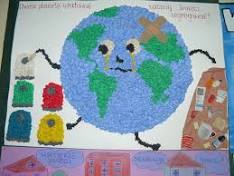 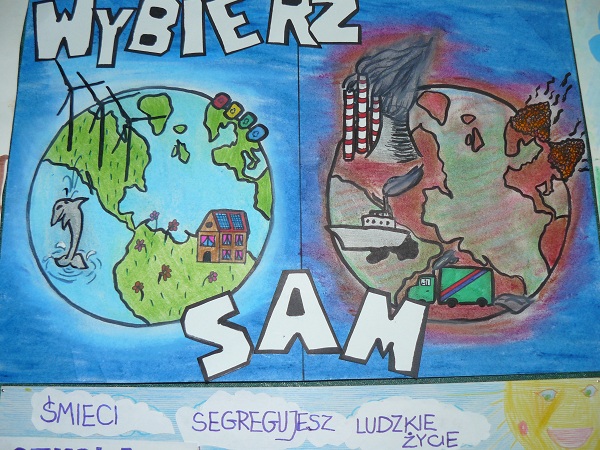 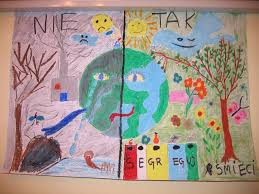 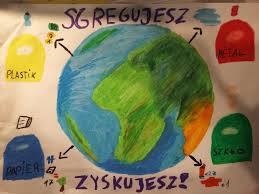  Jeśli nie plakat to można pomalować  kolorowanki: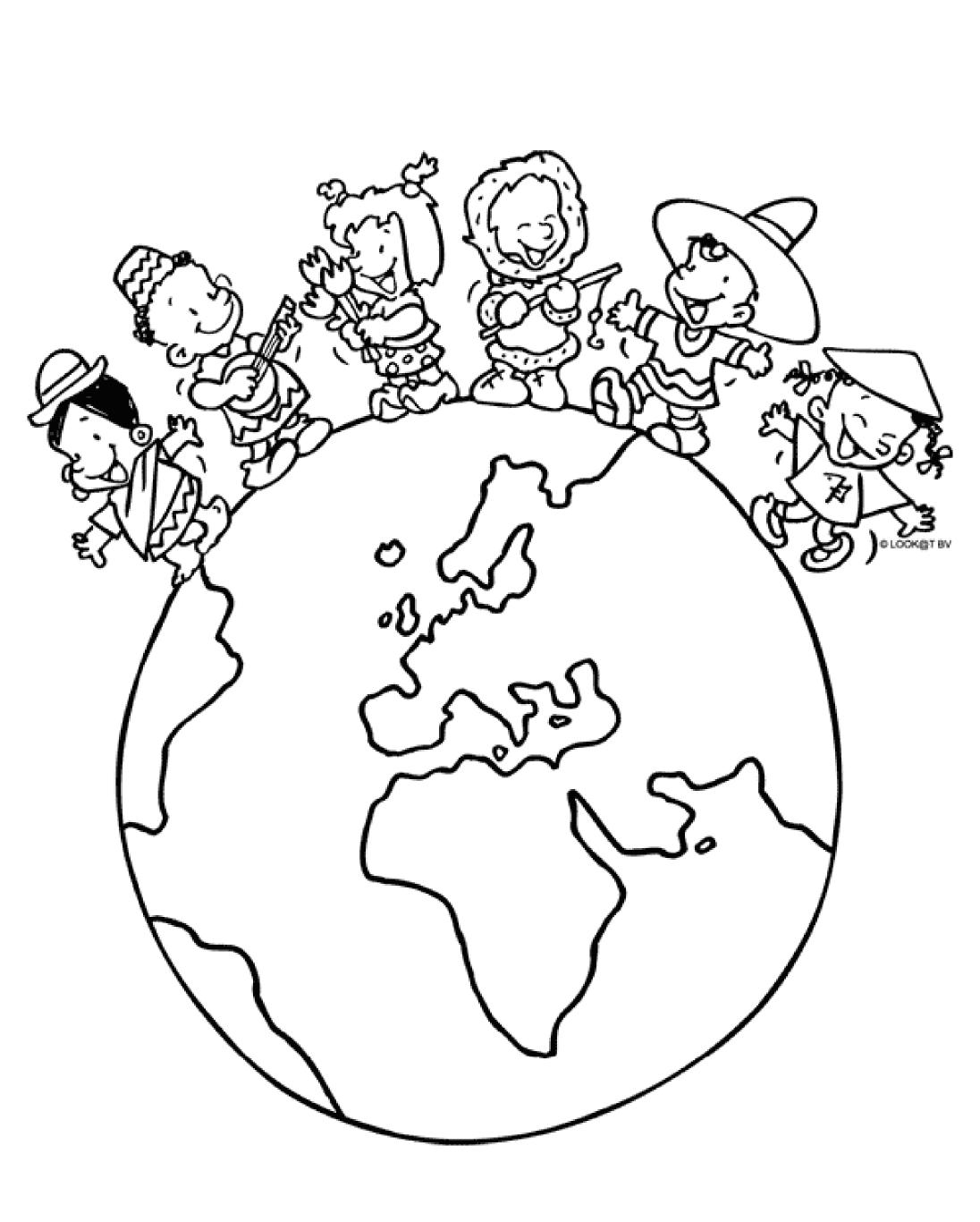 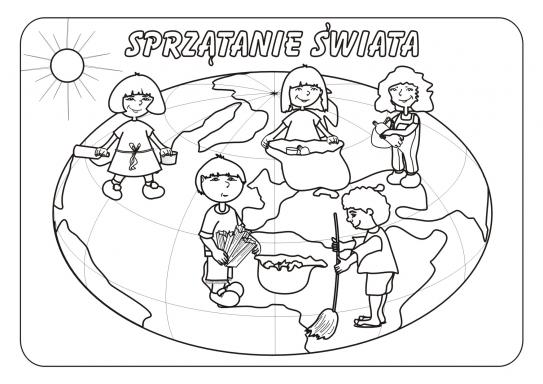 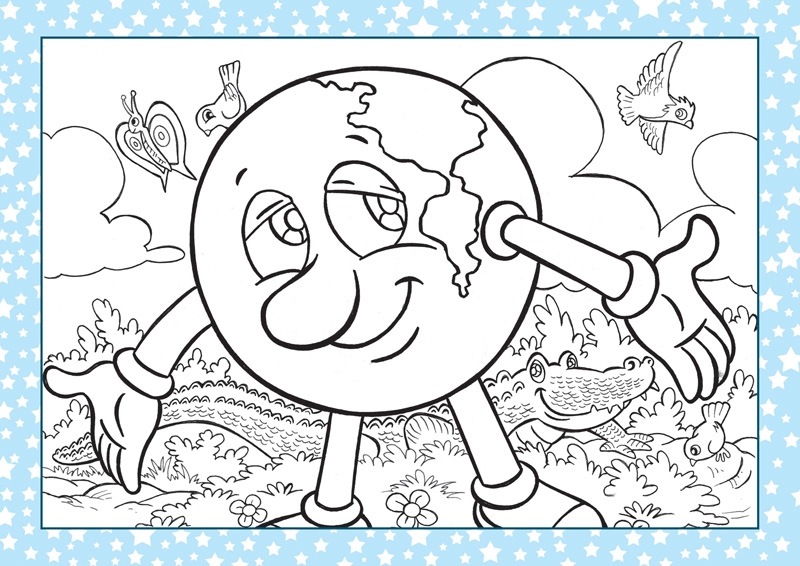 